SOLICITO PRESTAMO POR UN MONTO DE  $ 	EL QUE ACEPTOPAGAR EN 	CUOTAS IGUALES CON UN INTERES DE 1.5%  MENSUAL.ME COMPROMETO, QUE EN CASO QUE LAS CUOTAS ACORDADAS NO PUEDAN SER DESCONTADAS TOTAL O PARCIALMENTE DE MIS REMUNERACIONES, PAGARLAS PERSONALMENTE EN LA SECRETARIA DE AFUMUVI, A MAS TARDAR EL DIA 20 DE CADA MES.  						FIRMA SOLICITANTEVIÑA DEL MAR,  ____________________________________	SOLO USO INTERNONOTA: La entrega de préstamos está orientada a brindar apoyo en la superación de contingencias sociales diversas, para no contribuir al sobreendeudamiento, DE ACUERDO AL REGLAMENTO NO SE AUTORIZARAN NUEVOS PRESTAMOS, CUANDO EXISTAN CUOTAS PENDIENTES DE PAGO.		EL DIRECTORIO		                                                                                                                       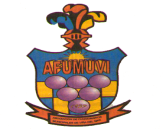 ASOCIACION DE FUNCIONARIOS MUNICIPALESVIÑA DEL MARASOCIACION DE FUNCIONARIOS MUNICIPALESVIÑA DEL MARTESORERIA  AFUMUVITESORERIA  AFUMUVITESORERIA  AFUMUVITESORERIA  AFUMUVITESORERIA  AFUMUVITESORERIA  AFUMUVIASOCIACION DE FUNCIONARIOS MUNICIPALESVIÑA DEL MARASOCIACION DE FUNCIONARIOS MUNICIPALESVIÑA DEL MARINGRESO N°ASOCIACION DE FUNCIONARIOS MUNICIPALESVIÑA DEL MARASOCIACION DE FUNCIONARIOS MUNICIPALESVIÑA DEL MARFECHASOLICITUD DE PRESTAMOSOLICITUD DE PRESTAMOAUXILIOSOCIALSOCIALNOMBRE DEL SOCIOFONOFONONOMBRE DEL SOCIOFONOFONOPRESENTA DOCUMENTACION DE RESPALDO     SI                              NOINFORME SITUACIONINFORME SITUACIONINFORME SITUACIONINFORME SITUACIONINFORME SITUACIONINFORME SITUACION   ACEPTADO:INFORME SITUACIONINFORME SITUACIONINFORME SITUACIONINFORME SITUACIONINFORME SITUACIONINFORME SITUACIONCUMPLE ANTIGUEDADSINOCUOTAS SOCIALES AL DIASINONO                                  RECHAZADO POR:	V° B°